关于举办青岛农业大学第八期“青年马克思主义者培养工程”大学生骨干培训班的通知各学院团委：为深入学习贯彻落实习近平新时代中国特色社会主义思想，加强对我校广大青年学生的思想政治引领，切实用党的创新理论统一思想、统一意志、统一行动，着力培养造就一批政治信仰坚定、理论基础扎实、勇担时代使命的青年马克思主义者，经研究，决定开展青岛农业大学第八期“青年马克思主义者培养工程”大学生骨干培训班，现将有关事宜通知如下。一、培训时间2024年4月—2024年10月二、选拔条件1.具有较高的思想政治素质，理想信念坚定，政治表现良好，共青团员或中共党员（含预备党员）。2.各学院大二年级班团学生干部、学生会干部、社团骨干，以及在学术科技、社会实践、第二课堂、文化体育等方面成绩突出的优秀学生，以及部分团属学生组织主要学生干部。3.身心健康，品学兼优，具有较大的培养潜力，上一学期无必修课不及格情况，无违纪违规。4.往期参训学员不再参加（不含“青马工程”其他班次）。三、选拔安排（一）推选学员1.学院推荐。各学院根据附件1分配的名额做好学员的选拔、推荐工作。各学院于2024年4月18日17:30前将推荐学员报名表（附件2）、学院推荐学员信息汇总表（附件3）报送校青马中心办公室（润兴餐厅三楼307室）。电子版发送至指定链接。2.入学考核。校团委将组织入学考核。考核以笔试为主，主要测试党的基本知识，时事政治，团务基本知识，学生会组织改革等有关内容。入学考核将按最终成绩排名淘汰一定比例的报名人选。笔试具体时间和地点安排另行通知。（二）自荐学员1.自荐报名。符合选拔条件的同学填写青岛农业大学2024年“青马工程”自荐学员报名表（附件4），驻城阳校区同学于2024年4月18日18:00前将报名表交至校青马中心办公室（润兴餐厅三楼307室），驻平度校区同学于2024年4月18日14:00——2024年4月18日17:30报送大学生活动中心302室。同时，参与自荐的学员须填写信息登记表（附件5），报名表和信息登记表电子版发送指定链接。2.入学考核。校团委将组织入学考核。考核含笔试和面试两部分：笔试内容参考学院推荐学员“入学考核”部分；面试内容主要考核学员语言表达、综合分析、应变能力等基本素养。笔试、面试具体时间和地点安排另行通知。校团委将按参加笔试及面试的自荐学员最终成绩（综合笔试和面试成绩）择优选取优秀自荐人选成为正式学员。（三）公布名单通过入学考核的学院推荐学员和通过自荐遴选的学员成为学校第八期“青马工程”大学生骨干班正式学员，名单将向全校发布。四、培训内容1.理论学习。以深刻领悟习近平总书记对青年工作的重要指示要求、认真学习《论党的青年工作》《习近平与大学生朋友们》等著作、及时跟进学习习近平总书记最新重要讲话、学习党的青年运动史等。2.红色教育。组织学员赴革命传统教育基地、爱国主义教育基地、革命遗址等实地学习，参加祭奠革命先烈、重温入党入团誓词等仪式教育。观看优秀典型事迹影像资料、邀请先进典型作报告等。寻访历史见证人，观看优秀典型事迹的影像资料、专题展览，邀请先进典型作事迹报告等。3.实践服务。组织学员开展校内治理实践行动、大学生社区实践行动、服务黄河流域高质量发展社会实践专项计划、暑期三下乡社会实践、“青鸟计划”等多形式的校内外社会实践和志愿服务活动，引导学员在奉献社会、服务群众中锤炼思想、锻炼成长。4.能力提升。以讲座沙龙、演讲微课等多种形式针对学生综合能力与素质等进行专题辅导。聚焦学生会组织改革与发展、学生组织中的沟通与管理、学生权益维护、演讲口才和公文写作等，努力提升学员综合素质，引领其更好发挥桥梁纽带作用。五、培训方式及考核培训采取课程讲授、班级讨论、座谈汇报、社会实践等形式进行，培训设定量化指标，引入竞争淘汰机制最终给出优秀、良好、合格和不合格等次。六、其他事项1.本次培训班将组建临时团支部，并进行支委会成员竞争选拔，请参训人员提前做好准备工作。2.请学院推荐学员加入QQ群：528290448,待入学考核结束后，将移出入学考核未通过学员；请报名自荐的学员加入QQ群: 616261250,自荐遴选有关消息将通过此群发布。入群需注明学院、姓名、职务等信息。3.所有学员无特殊原因不得请假或中途退出。链接：http://qauyouth.quickconnect.cn/sharing/CleMnHOhJ#（学院推荐学员）http://qauyouth.quickconnect.cn/sharing/smXLos7Qy#（自荐学员）（学院推荐学员）             （自荐学员）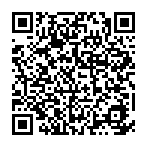 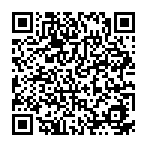 附件：1.青岛农业大学第八期“青马工程”学院推荐学员名额分配表2.青岛农业大学第八期“青马工程”学院推荐学员报名表3.青岛农业大学第八期“青马工程”学院推荐学员信息汇总表4.青岛农业大学第八期“青马工程”自荐学员报名表5.青岛农业大学第八期“青马工程”自荐学员信息登记表共青团青岛农业大学委员会2024年4月15日附件1青岛农业大学第八期“青马工程”学院推荐学员名额分配表附件2青岛农业大学第八期“青马工程”学院推荐学员报名表注：须另附成绩单一份。附件3青岛农业大学第八期“青马工程”学院推荐学员信息汇总表	学院（盖章）附件4青岛农业大学第八期“青马工程”自荐学员报名表注：一式两份，须另附成绩单一份。附件5青岛农业大学第八期“青马工程”自荐学员信息登记表学院名额分配农学院7植物医学学院6资源与环境学院7园艺学院6动物科技学院7草业学院6动物医学院7机电工程学院10建筑工程学院10生命科学学院6食品科学与工程学院9经济管理学院（合作社学院）15人文社会科学学院10化学与药学院10艺术学院6外国语学院7动漫与传媒学院7理学与信息科学学院15园林与林学院6巴瑟斯未来农业科技学院7姓 名性 别出生年月照片政治面貌政治面貌专业、班级照片身高、体重身高、体重上衣尺码照片联系方式联系方式团学组织任	职照片特	长特	长个	人荣	誉个	人荣	誉（填写大学期间所获荣誉，按照国家级、省级、校级顺序） 例：* 年* 月，获得* 级荣誉称号。（填写大学期间所获荣誉，按照国家级、省级、校级顺序） 例：* 年* 月，获得* 级荣誉称号。（填写大学期间所获荣誉，按照国家级、省级、校级顺序） 例：* 年* 月，获得* 级荣誉称号。（填写大学期间所获荣誉，按照国家级、省级、校级顺序） 例：* 年* 月，获得* 级荣誉称号。（填写大学期间所获荣誉，按照国家级、省级、校级顺序） 例：* 年* 月，获得* 级荣誉称号。（填写大学期间所获荣誉，按照国家级、省级、校级顺序） 例：* 年* 月，获得* 级荣誉称号。为什么想加入青马为什么想加入青马（200字以内）（200字以内）（200字以内）（200字以内）（200字以内）（200字以内）对培训内容的期待对培训内容的期待（200字以内）（200字以内）（200字以内）（200字以内）（200字以内）（200字以内）学院团委推荐意见学院团委推荐意见（签字、盖章）年    月    日（签字、盖章）年    月    日（签字、盖章）年    月    日（签字、盖章）年    月    日（签字、盖章）年    月    日（签字、盖章）年    月    日校 团 委审核意见校 团 委审核意见（盖  章）年    月    日（盖  章）年    月    日（盖  章）年    月    日（盖  章）年    月    日（盖  章）年    月    日（盖  章）年    月    日序 号姓	名性别专业班级政治面貌现任职务手机号上衣尺码备注1234567891011姓  名性  别出生年月照片学  院学  院政治面貌照片专业、班级专业、班级照片身高、体重身高、体重上衣尺码照片联系方式联系方式团学组织任	职特	长特	长学业成绩（大一学年）学业成绩（大一学年）（平均学分绩点，专业排名/专业总人数，专业排名百分比，必修课不及格门次，其他课程不及格门次）（平均学分绩点，专业排名/专业总人数，专业排名百分比，必修课不及格门次，其他课程不及格门次）（平均学分绩点，专业排名/专业总人数，专业排名百分比，必修课不及格门次，其他课程不及格门次）（平均学分绩点，专业排名/专业总人数，专业排名百分比，必修课不及格门次，其他课程不及格门次）（平均学分绩点，专业排名/专业总人数，专业排名百分比，必修课不及格门次，其他课程不及格门次）（平均学分绩点，专业排名/专业总人数，专业排名百分比，必修课不及格门次，其他课程不及格门次）第二课堂成绩单学时情况第二课堂成绩单学时情况共※学时，其中思想成长类共※学时，社会实践类共※学时， 创新创业类共※学时，文体活动类类共※学时，工作履历类共※学时，技能特长类共※学时。共※学时，其中思想成长类共※学时，社会实践类共※学时， 创新创业类共※学时，文体活动类类共※学时，工作履历类共※学时，技能特长类共※学时。共※学时，其中思想成长类共※学时，社会实践类共※学时， 创新创业类共※学时，文体活动类类共※学时，工作履历类共※学时，技能特长类共※学时。共※学时，其中思想成长类共※学时，社会实践类共※学时， 创新创业类共※学时，文体活动类类共※学时，工作履历类共※学时，技能特长类共※学时。共※学时，其中思想成长类共※学时，社会实践类共※学时， 创新创业类共※学时，文体活动类类共※学时，工作履历类共※学时，技能特长类共※学时。共※学时，其中思想成长类共※学时，社会实践类共※学时， 创新创业类共※学时，文体活动类类共※学时，工作履历类共※学时，技能特长类共※学时。个	人荣	誉个	人荣	誉国家级（至多3项）：1.※年※月，获※，颁发单位：※省级（至多3项）：市级（至多3项）：校级（至多3项）：院级（至多3项）：国家级（至多3项）：1.※年※月，获※，颁发单位：※省级（至多3项）：市级（至多3项）：校级（至多3项）：院级（至多3项）：国家级（至多3项）：1.※年※月，获※，颁发单位：※省级（至多3项）：市级（至多3项）：校级（至多3项）：院级（至多3项）：国家级（至多3项）：1.※年※月，获※，颁发单位：※省级（至多3项）：市级（至多3项）：校级（至多3项）：院级（至多3项）：国家级（至多3项）：1.※年※月，获※，颁发单位：※省级（至多3项）：市级（至多3项）：校级（至多3项）：院级（至多3项）：国家级（至多3项）：1.※年※月，获※，颁发单位：※省级（至多3项）：市级（至多3项）：校级（至多3项）：院级（至多3项）：个人事迹（从大学起填写）违纪情况学院团委审核意见（签字、盖章）年    月    日姓	名性别专业班级政治面貌现任职务手机号上衣尺码备注